BAB IIKAJIAN TEORIBelajar dan PembelajaranBelajarDefinisi BelajarBelajar merupakan aktivitas yang dapat menghasilkan perubahan dalam diri seseorang, baik secara aktual maupun potensial.Adapun perubahan yang didapat adalah kemampuan yang baru dan ditempuh dalam jangka waktu yang lama.Perubahan terjadi karena ada usaha dari dalam diri setiap individu. Seperti yang dikemukakan Surya (1997) menyatakan bahwa belajar dapat diartikan sebagai suatu proses yang dilakukan oleh individu untuk memperoleh perubahan perilaku baru secara keseluruhan, sebagai hasil dari pengalaman individu itu sendiri dalam berinteraksi dengan lingkungannya. Selain itu Anita E. Woolfolk (dalam Semiawan, 1999. 245) menyatakan bahwa belajar terjadi ketika pengalaman menyebabkan suatu perubahan dan perilaku yang relatif permanen pada individu.Gagne (1977) mendefinisikan belajar merupakan suatu proses perubahan tingkah laku yang meliputi perubahan kecenderungan manusia seperti sikap, minat, atau nilai dan perubahan kemampuannya yakni peningkatan kemampuan untuk melakukan berbagai jenis performance (kinerja). Selanjutnya Abdillah (2002) menyimpulkan tentang definisi belajar, ia menyatakan bahwa belajar adalah suatu usaha sadar yang dilakukan individu dalam perubahan tingkah laku baik melalui latihan dan pengalaman yang menyangkut aspek-aspek kognitif, afektif, dan psikomotorik untuk memperoleh tujuan tertentu. Hal tersebut didukung oleh Sunaryo (1989:1) bahwa belajar merupakan suatu kegiatan dimana seseoarang membuat atau menghasilkan suatu perubahan tingkah laku yang ada pada dirinya dalam pengetahuan, sikap dan keterampilan.Dari beberapa definisi belajar di atas dapat penulis simpulkan bahwa belajar merupakan suatu proses perubahan tingkah laku kearah yang lebih baik menyangkut pengetahuan, sikap dan kerampilan yang diperoleh dalam jangka waktu yang lama dan dengan syarat bahwa perubahan yang terjadi tidak disebabkan oleh adanya kematangan ataupun perubahan sementara karena suatu hal.Ciri-ciri BelajarDari beberapa pengertian belajar di atas, kata kunci dari belajar adalah perubahan perubahan perilaku. Surya (1997) mengemukakan ciri-ciri perubahan perilaku sebagai akibat dari belajar, yaitu:Perubahan yang disadari dan disengajaPerubahan perilaku yang terjadi merupakan usaha sadar dan disengaja dari individu yang bersangkutan.Perubahan yang Berkesinambungan Bertambahnya pengetahuan atau keterampilan yang dimiliki pada dasarnya merupakan kelanjutan dari pengetahuan dan keterampilan yang diperoleh sebelumnya.Perubahan yang FungsionalSetiap perubahan perilaku yang terjadi dapat dimanfaatkan untuk kepentingan hidupn individu yang bersangkutan, baik untuk kepentingan sekarang maupun masa depan.Perubahan yang Bersifat PositifPerubahan perilaku yang bterjadi bersifat normatif dan menunjukan kearah kemajuan.Perubahan yang Bersifat AktifUntuk memperoleh perilaku yang baru, individu yang bersangkutan aktif berupaya melakukan perubahan.Perubahan yang Bersifat PermanenPerubahan perilaku yang diperoleh dari proses belajar cenderung menetapdan menjadi bagian yang melekat dalam dirinya.Perubahan yang Bertujuan dan TerarahIndividu melakukan kegiatan belajar pasti ada tujuan yang inin dicapai, baik tujuan jangka pendek paupun tujuan jangka panjang.Perubahan Perilaku Secara MenyeluruhPerubahan perilaku belajar bukanlah hanya sekedar memperoleh pengetahuan semata, tetapi termasuk memperoleh pulaperubahan dalam sikap dan keterampilannya.Ciri belajar di atas diperkuat oleh Djamarah (2002) yang menyatakan bahwa belajar adalah perubahan tingkah laku. Ciri-ciri belajar tersebut adalah:Belajar adalah perubahan yang terjadi secara sadar.Perubahan dalam belajar bersifat fungsional.Perubahan bdalam belajar bersifat positif dan aktif.Perubahan dalam belajar bersifat tidak sementara.Perubahan dalam belajar bertujuan atau terarah.Perubahan mencakup seluruh aspek tingkah laku.Dari definisi belajar di atas terdapat beberapa ciri belajar secara umum, diantaranya:Belajar menunjukan suatu aktivitas pada diri seseorang yang disadari atau disengajaBelajar merupakan interaksi individu dengan lingkungannyaHasil belajar ditandai dengan perubahan tingkah lakuPrinsip-Prinsip BelajarBanyak teori dan prinsip-prinsip belajar yang dikemukakan oleh para ahli yang satu dengan yang lainnya memiliki persamaan dan juga perbedaan. Dari berbagai prinsip belajar tersebut terdapat beberapa prinsip yang relatif berlaku umum yang dapat kita pakai sebagai dasar dalam upaya pembelajaran, baik bagi siswa yang perlu meningkatkan upaya belajarnya maupun bagi guru dalam upaya meningkatkan keterampilan mengajarnya.Menurut Dimyati dan Mudjiono (2006: 42) prinsip belajar yang dapat dikembangkan dalam proses belajar, diantaranya:Perhatian dan MotivasiPerhatian mempunyai peranan yang penting dalam kegiatan belajar dari kajian teori belajar pengolahan informasi terungkap bahwa tanpa adanya perhatian tak mungkin terjadi belajar (Gage dan Berlin, 1984: 335). Motivasi mempunyai kaitan yang erat dengan minat. Siswa yang memiliki minat terhadap sesuatu bidang studi tertentu cenderung tertarik perhatiannya dan dengan demikian timbul motivasinya untuk mempelajari bidang tersebut.Motivasi juga dipengaruhi oleh nilai-nilai yang dianggap penting dalam kehidupannya.KeaktifanThorndike mengemukakan keaktifan siswa dalam belajar dengan hukum “law of exercise”-nya yang menyatakan bahwa belajar memerlukan adanya latihan-latihan. Mc Keachie berkenaan dengan prinsip keaktifan mengemukakan bahwa individu merupakan “manusia belajar yang aktif yang selalu ingin tahu, sosial” (Mc Keachie, 1976: 230 dari Gredler MEB terjemahan Munandir, 1991: 105).Dalam setiap proses belajar, siswa selalu menampakan keaktifan. Keaktifan itu beragam bentuknya. Mulai dari kegiatan fisik yang mudah kita amati sampai kegiatan psikis yang susah diamati.Keterlibatan Langsung/ BerpengalamanEdgar Dale dalam penggolongan pengalaman belajar yang dituangkan dalam kerucut pengalamannya mengemukakan bahwa belajar yang paling baik adalah belajar melalui pengalaman langsung.Pentingnya keterlibatan langsung dalam belajar dikemukakan oleh John Dewey dengan “learning by doing”-nya.Belajar sebaiknya dialami melalui perbuatan langsung.PengulanganMenurut teori Psikologi Daya belajar adalah melatih daya-daya yang ada pada manusia yang terdiri atas daya mengamat, menanggap, menginat, mengkhayal, merasakan, berpikir, dan sebagainya. Dengan mengadakan pengulangan maka daya-daya tersebut akan berkembang. Seperti halnya pisau yang selalu diasah akan menjadi tajam, maka daya-daya yang dilatih dengan pengadaan pengulangan-pengulangan akan menjadi sempurnaTantanganTeori Medan (Field Theory) dari Kurt Lewin mengemukakanbahwa siswa dalam situasi belajar berada dalam suatu medan atau lapangan psikologis. Dalam situasi belajar siswa menghadapi suatu tujuan yang ingin dicapai, tetapi selalu terdapat hambatan yaitu mempelajari bahan ajar, maka timbulah motif untuk mengatasi hambatan itu yaitu dengan mempelajari bahan belajar tersebut. Apabila hambatan itu telah diatasi, artinya tujuan belajar telah dicapai. Agar pada anak timbul motif yang kuat untuk mengatasi hambatan dengan baik maka bahan belajar haruslah menantang. Tantangan yang dihapadi dalam bahan belajar membuat siswa bergairah untuk mengatasinya.Balikan dan PenguatanPrinsip belajar yang berkaitan dengan balikan dan penguatan terutama ditekankan oleh teori belajar Operant Conditioning dari B.F. Skinner. Kalau pada teori conditioning yang diberi kondisi adalah stimulusnya, maka pada operant conditioning yang diperkuat adalah responnya. Kunci dari teori belajar ini adalah law of effect-nya Thorndike. Siswa akan belajar lebih bersemangat apabila mengalami dan mendapatkan hasil yang baik. Hasil, apalagi hasil yang baik, akan merupakan balikan yang menyenangkan dan berpengaruh baik bagi usaha belajar selanjutnya.Perbedaan IndividualSiswa merupakan individual yang unik artinya tidak ada dua orang siswa yang sama persis, tiap siswa memiliki perbedaan satu dengan yang lain. Perbedaan itu terdapat pada karakteristik psikis, kepribadian, dan sifat-sifatnya. Perbedaan individual ini berpengaruh pada cara dan hasil belajar siswa. Karenanya, perbedaan individu perlu diperhatikan oleh guru dalam upaya pembelajaran.Dari beberapa prinsip yang ada maka dapat disimpulkan bahwa dalam pelaksanaanya belajar tidak bisa dilakukan dengan sembarang atau tanpa tujuan dan arah yang baik, agar aktivitas belajar yang dilakukan dalam proses belajar pada upaya perubahan dapat dilakukan dan berjalan dengan baik, diperlukan prinsip-prinsip yang dapat dijadikan sebagai acuan dalam belajar. Prinsip-prinsip ditujukan pada hal-hal penting yang harus dilakukan guru agar terjadi proses belajar yang baik. prinsip belajar juga memberikan arah tentang apa saja yang sebaiknya dilakukan oleh para guru agar para siswa dapat berperan aktif dalam proses pembelajaran. (Dalam Skripsi Panji, UNPAS 2015)PembelajaranDefinisi PembelajaranBelajar dan pembelajaran merupakan dua kegiatan yang tidak dapat dipisahkan satu sama lainnya. Kegiatan pembelajaran dilakukan oleh dua orang pelaku, yaitu guru dan siswa, perilaku guru adalah menagajar dan perilaku siswa adalah belajar.Pembelajaran menurut Kamus Besar Bahasa Indonesia (KBBI) adalah proses, cara menjadikan orang atau makhluk hidup belajar. Sedangkan menurut Undang-undang No. 20 Tahun 2003 tentang sistem pendidikan nasional pasal 1 Ayat 20, pembelajaran adalah proses interaksi peserta didik dengan pendidik dan sumber belajar pada suatu lingkungan belajar.Sudjana (2004: 28) berpendapat bahwa “pembelajaran dapat diartikan sebagai setiap upaya yang sistematik dan sengaja untuk menciptakan agar terjadi kegiatan interaksi edukatif antara belah pihak, yaitu antara peserta didik (warga belajar) dan pendidik (sumber belajar) yang melakukan kegiatan membelajarkan”.Selain itu, definisi pembelajaran lain juga dikemukakan oleh Gagne dan Briggs (1979: 3) mengartikan pembelajaran ini adalah suatu sistem yang bertujuan untuk membantu proses belajar siswa, yang berisi serangkaian peristiwa yang dirancang, disusun sedemikian rupa untuk mempengaruhi dan mendukung terjadinya proses belajar siswa yang bersifat internal. Dari beberapa definisi pembelajaran di atas, dapat disimpulkan bahwa pembelajaran merupakan suatu proses interaksi antara siswa dengan pengajar dan sumber belajar dalam suatu lingkungan dan merupakan bentuk bantuan yang diberikan pengajar supaya bisa terjadi proses mendapatkan ilmu dan pengetahuan, penguasaan kemahiran serta tabiat, pembentukan sikap dan kepercayaan pada murid. Dapat dikatakan bahwa pembelajaran adalah proses untuk membantu murid supaya bisa belajar secara baik.Ciri-ciri PembelajaranDari definisi pembelajaran di atas, maka terdapat ciri – ciri diantaranya yaitu pembelajaran harus membuat siswa belajar, dilakukan secara sadar dan disengaja, serta pelaksanaannya terkendali. Selain ciri pembelajaran tersebut, ciri pembelajaran yang lain dikemukakan oleh Sugandi, dkk (2000:25) dalam http://www.sarjanaku.com/2012/11/pengertian-pembelajaran-menurut-para-ahli.html antara lain:Pembelajaran dilakukan secara sadar dan direncanakan secara sistematis;Pembelajaran dapat menumbuhkan perhatian dan motivasi siswa dalam belajar;Pembelajaran dapat menyediakan bahan belajar yang menarik dan menantang bagi siswa;Pembelajaran dapat menggunakan alat bantu belajar yang tepat dan menarik;Pembelajaran dapat menciptakan suasana belajar yang aman dan menyenangkan bagi siswa;Pembelajaran dapat membuat siswa siap menerima pelajaran baik secara fisik maupun psikologis. Prinsip PembelajaranBeberapa prinsip pembelajaran dikemukakan oleh Sugandi, dkk (2000:27) dalam http://www.sarjanaku.com/2012/11/pengertian-pembelajaran-menurut-para.htmlantara lain,Kesiapan Belajar Faktor kesiapan baik fisik maupun psikologis merupakan kondisiawal suatu kegiatan belajar. Kondisi fisik dan psikologis ini biasanya sudah terjadi pada diri siswa sebelum ia masuk kelas. Oleh karena itu, guru tidak dapat terlalu banyak berbuat. Namun, guru diharapkan dapat mengurangi akibat dari kondisi tersebut dengan berbagai upaya pada saat membelajarkan siswa.PerhatianPerhatian adalah pemusatan tenaga psikis tertuju pada suatu obyek. Belajar sebagai suatu aktifitas yang kompleks membutuhkan perhatian dari siswa yang belajar. Oleh karena itu, guru perlu mengetahui barbagai kiat untuk menarik perhatian siswa pada saat proses pembelajaran sedang berlangsung.MotivasiMotif adalah kekuatan yang terdapat dalam diri seseorang yang mendorong orang tersebut melakukan kegiatan tertentu untuk mencapai tujuan. Motivasi adalah motif yang sudah menjadi aktif, saat orang melakukan aktifitas. Motivasi dapat menjadi aktif dan tidak aktif. Jika tidak aktif, maka siswa tidak bersemangat belajar. Dalam hal seperti ini, guru harus dapat memotivasi siswa agar siswa dapat mencapai tujuan belajar dengan baik.Keaktifan SiswaKegiatan belajar dilakukan oleh siswa sehingga siswa harus aktif. Dengan bantuan guru, siswa harus mampu mencari, menemukandan menggunakan pengetahuan yang dimilikinya .Mengalami SendiriPrinsip pengalaman ini sangat penting dalam belajar dan erat kaitannya dengan prinsip keaktifan. Siswa yang belajar dengan melakukan sendiri, akan memberikan hasil belajar yang lebih cepat dan pemahaman yang lebih mendalam.PengulanganUntuk mempelajari materi sampai pada taraf insight, siswa perlu membaca, berfikir, mengingat, dan latihan.Dengan latihan berarti siswa mengulang-ulang materi yang dipelajari sehingga materi tersebut mudah diingat. Guru dapat mendorong siswa melakukan pengulangan, misalnya dengan memberikan pekerjaan rumah, membuat laporan dan mengadakan ulangan harian. Materi Pelajaran Yang MenantangKeberhasilan belajar sangat dipengaruhi oleh rasa ingin tahu. Dengan sikap seperti ini motivasi anak akan meningkat. Rasa ingin tahu timbul saat guru memberikan pelajaran yang bersifat menantang atau problematis. Dengan pemberian materi yang problematis, akan membuat anak aktif belajar.Balikan dan PenguatanBalikan atau feedback adalah masukan penting bagi siswa maupun bagi guru.Dengan balikan, siswa dapat mengetahui sejauh mana kemmpuannya dalam suatu hal, dimana letak kekuatan dan kelemahannya.Balikan juga berharga bagi guru untuk menentukan perlakuan selanjutnya dalam pembelajaran.Penguatan atau reinforcement adalah suatu tindakan yang menyenangkan dari guru kepada siswa yang telah berhasil melakukan suatu perbuatan belajar.Dengan penguatan diharapkan siswa mengulangi perbuatan baiknya tersebut.Perbedaan IndividualMasing-masing siswa mempunyai karakteristik baik dari segi fisik maupun psikis. Dengan adanya perbedaan ini, tentu minat serta kemampuan belajar mereka tidak sama. Guru harus memperhatikan siswa-siswa tertentu secara individual dan memikirkan model pengajaran yang berbeda bagi anak didik yang berbakat dengan yang kurang berbakat. Dalam buku Condition of Learning, Gagne (1997) dalam http://effendi-dmth.blogspot.com/2012/09/pengertian-belajarmenurut-para-ahli.html mengemukakan sembilan prinsip yang dapat dilakukan guru dalam melaksanakan pembelajaran, sebagai berikut :Menarik perhatian (gaining attention) : hal yang menimbulkan minat siswa dengan mengemukakan sesuatu yang baru, aneh, kontadiksi, atau kompleks.Menyampaikan tujan pembelajaran (informing learner of the objectives) : memberitahukan kemamupan yang harus dikuasai siswa setelah selesai mengikuti pelajaran.Mengingatkan konsep/prinsip yang telah dipelajari (stimulating recall or prior learning) : merangsang ingatan tentang pengetahuan yang telah dipelajari menjadi persyaratan untuk mempelajari materi yang baru.Menyampaikan materi pelajaran (presenting the stimulus) : menyampaikan materi-materi pelajaran yang telah direncanakan.Memberikan bimbingan belajar (providing learner guidance) : memberikan pertanyaan-pertanyaan yang membimbing proses/alur berpikir siswa agar memiliki pemahaman yang lebih baik.Memperoleh kinerja/penampilan siswa (eliciting performance) : siswa diminta untuk menunjukkan apa yang telah dipelajari atau penguasaannya terhadap materi.Memberikan balikan (providing feedback) : memberitahu seberapa jauh ketetapan performance siswa.Menilai hasil belajar (assessing performance) : memberitahu tes/tugas untuk mengetahui seberapa jauh siswa menguasai tujuan pembelajaran.Memperkuat retensi dan transfer belajar (enhancing retention and transfer) : merangsang kemampuan mengingat-ingat dan mentransfer dengan memberikan rangkuman, mengadakan review atau mempraktekan apa yang telah dipelajaari.(Dalam Skripsi Panji, UNPAS 2015)Hakikat Strategi PembelajaranMenurut Hamzah dan Nurdin ( 2011, h. 4) Pemilihan strategi pembelajaran pada dasarnya merupakan salah satu hal penting yang harus dipahami oleh setiap guru, mengingat proses pembelajaran merupakan proses komunikasi multiarah antarsiswa, guru dan lingkungan belajar.Karena itu pembelajaran harus diatur sedemikian rupa sehingga akan diperoleh dampak pembelajaran secara langsung (instructional effect) kea rah perubahan tingkah laku sebagaimana dirumuskan. Strtegi pembelajaran yang dipilih oleh guru selayaknya didasari pada berbagai pertimbangan sesuai dengan situasi, kondisi, dan lingkungan yang akan dihadapinya.Dalam buku Hamzah dan Nurdin (201, h. 4-5) terdapat berbagai pendapat tentang strategi pembelajaran sehingga dikemukakan oleh para ahli pembelajaran (instructional technologist) diantaranya akan dipaparkan sebagai berikut:Kozma dan Gafur (1989) secara umum menjelaskan bahwa strategi pembelajaran dapat diartikan sebagai setiap kegiatan yang dipilih, yaitu yang dapat memberkan fasilitas atau bantuan kepada peserta didik menuju tercapainya tujuan pembelajaran tertentu.Gerlach dan Ely (1980) menjelaskan bahwa strategi pembelajaran merupakan cara-cara yang dipilih untuk menyampaikan materi pembelajaran dalam lingkungan pembelajaran tertentu. Selanjutnya dijabarkan oleh mereka bahwa strategi pembelajaran tersebut meliputi sifat, lingkup, dan urutan kegiatan pembelajaran yang dapat memberikan pengalaman belajar kepada peserta didik.Dick dan Carey (1990) menjelaskan bahwa strategi pembelajaran terdiri atas seluruh komponen materi pembelajaran dan prosedur atau tahapan kegiatan yang digunakan oleh guru dalam rangka membantu peserta didik mencapai tujuan pembelajaran tertentu. Menurut mereka strategi pembelajaran bukan hanya terbatas pada prosedur atau tahapan kegiatan belajar saja melainkan termasuk juga pengaturan materi atau paket program pembelajaran yang akan disampaikan kepada peserta didik.  PAKEMDefinisi PAKEM merupakan salah satu pendekatan pembelajaran yang mengutamakan keterlibatan siswa secara langsung sehingga tercipta suasana belajar yang menyenangkan bagi siswa.“PAKEM adalah singkatan dari Pembelajaran Aktif, Kreatif, Efektif dan Menyenangkan” (Suparlan dkk., 2008:70 [dalam skripsi Intan Maylani, UPI 2013]). Aktif, kreatif, efektif dan menyenangkan tersebut merupakan empat komponen utama pada penerapan pendekatan PAKEM.b. 	Ciri-ciri / Karakteristik PAKEMAktifProses pembelajaran harus mencerminkan keaktifan.Kekreatifan guru sangat dituntut guna menciptakan suasana belajar yang aktif.Artinya siswa terlibat langsung dalam proses pembelajaran dimana siswa aktif dalam bertanya, mengerjakan soal, berdiskusi, mengungkapkan pendapat, dan lain-lain. “Belajar memang merupakan suatu proses aktif dari sipembelajar dalam membangun pengetahuannya.” (Asmani, 2012: 60[ dalam skripsi Intan Maylani, UPI 2013]).KreatifKreatif, guru sangat dituntut kekreatifannya dalam merancang suatupembelajaran. Hal ini ditujukan agar pembelajaran yang berlangsung di kelas tidak menjenuhkan siswa. Selain itu guru harus terampil dalam memilih metode yang sesuai dengan materi ajar sehingga dapat memenuhi tingkat kemampuan siswa.Efektif“Efektif berarti proses pembelajaran tersebut bermakna bagi siswa”(Asmani, 2012: 61).Pembelajaran dikatakan efektif ketika tujuan pembelajaran yang telah ditentukan sebelumnya itu dapat tercapai dengan baik. Ketika siswa mencapai tujuan pembelajaran tentunya siswa harus melewati seraingkaian proses pembelajaran. MenyenangkanKomponen selanjutnya dalam PAKEM ini adalah menyenangkan. Artinya menciptakan suasana belajar yang menyenangkan bagi siswa, sehingga siswa dapat memusatkan konsentrasinya dalam pembelajaran.Selain ituapabila pembelajarannya sudah menyenangkan, siswa tidak mudah jenuh dalam belajar dan lebih semangat dalam mengikuti pembelajaran.Dalam penerapannya PAKEMmemiliki empat prinsip yang perlu diperhatikan juga. “Dalam pelaksanaan PAKEM terdapat empat prinsip,diantaranya: mengalami, interaksi,komunikasi dan refleksi.” (Asmani, 2012:123). Merujuk kepada pendapat ahli tersebut maka prinsip-prinsip dalampelaksanaan PAKEM adalah sebagaiberikut. Siswanya dituntut untuk handon dalam setiap pembelajaran.Artinya siswa terlibat langsungdalam proses pembelajaran.Adanya interaksi yang saling berhubungan antara siswa dengan siswa, guru dengan siswa.Komunikasinya tidak hanya searah saja melainkan dua arah.Terdapat refleksi pada setiap pembelajaran guna menjadikan perbaikan-perbaikan untuk pembelajaran selanjutnya.Strategi pembelajan PAILKEM merupakan salah satu strategi yang dapat diterapkan dalam kegiatan pembelajaran. Dimaksudkan dengan strategi karena bidang garapannya tertuju pada bagaimana cara pengorganisasian materi pembelajaran, menyampaikan atau menggunakan metode pembelajaran, dan mengelola pembelajaran sebagaimana yang dikehendaki oleh ilmuwan pembelajaran selama ini.Langkah-Langkah PAKEMPAKEM adalah pembelajaran aktif, kreatif, efektif, dan menyenangkan. Langkah - langkah pembelajaran PAKEM antara lain:Review :guru dan siswa meninjau ulang pelajaran yang lampauPengembangan: guru senantiasa menyajikan ide baru dan peluasan konsepLatihan terkontrol: guru memeriksa kemungkinan terjadinya miskonsepsi. Dianjurkan dengan kerja kelompokSeat work: siswa bekerja mandidri atau dalam kelompok dalam perluasan konsepLaporan siswa peorangan/kelompok: hasil kerja individu/kelompok dilaporkan untuk jikalau perlu ada perbaikan Pendalaman melalui permainan: anak diajak bermaindengan tujuan untuk memperdalam materiPajangan hasil karya : hasil karya dipajang, berfungsi sebagai apresiasi karya dan perpustakaan kelas/sudut bacaPemberian PR untuk tindak lanjut : PR harus dikoreksi dan dinilaiKelebihan Dan Kelemahan Kelebihan PAKEMMengalamiPeserta didik terlibat secara aktif baik fisik, mental maupun emosionalKomunikasi Kegiatan pembelajaran memungkinkan terjadinya komunikasi antara guru dan peserta didikInteraksi Kegiatan pembelajarannya memungkinkan terjadinya interaksi multi arah RefleksiKegiatan pembelajaran yang memungkinkan peserta didik memikirkan kembali  apa yang telah dilakukanKelemahan PAKEM Membutuhkan dana, dalam pembelajaran yang PAKEM sering kitamemakai media sehingga membutuhkan biaya yang lebih untuk menunjang proses pembelajaranPengembangan RPP, dalam pembelajaran PAKEM guru dituntut untuk kerja extra dalam pengembangan pembuatan RPP agar dapat menciptakan pembelajaran yang diinginkan Manajemen kelas, dalam pembelajaran ini guru harus selalu dapat menciptakan suasana kelas yang kondusif dan menyenangkanKurangnya kreatifitas guru, dalam pembelajaran PAKEM guru cenderung malas untuk melakukan pembelajaran yang inovatif.e. 	Upaya Guru Menerapkan Strategi PAKEMKeadaan aktif dan menyenangkan tidaklah cukup jika proses pembelajaran tidaklah efektif, yaitu tidak menghasilkan apa yang harus dikuasai siswa setelah proses pembelajaran berlangsung, sebab pembelajaran memiliki sejumlah tujuan pembelajaran yang harus dicapai. Jika pembelajaran hanya aktif dan menyenangkan tetapi tidak efektif maka pembelajaran tersebut tidak ubahnya seperti bermain biasa (Muslim, 2001).Dalam proses belajar mengajar guru aktif dalam memantau kegiatan belajar siswa, memberi umpan balik, mengajukan pertanyaan yang menantang, mempertanyakan gagasan siswa. Guru harus kreatif dalam mengembangkan kegiatan yang beragam, membuat alat bantu atau media pembelajaran,pembelajaran efektif jika guru dapat mencapai tujuan pembelajaran. Agar pembelajaran menyenangkan guru harus bisa mengemas materi agar lebih mudah dipahami siswa, menggunakan metode pembelajaran yang dapat menarik perhatian siswa dalam mengikuti kegiatan belajar mengajar, menggunakan media pembelajaran yang sesuai dengan materi untuk menarik perhatian siswa dalam mengikuti kegiatan belajar mengajar.MotivasiDefinisiMotivasi merupakan suatu perubahan yang terjadi pada diri seseorang yang muncul adanya gejala perasaan, kejiwaan dan emosi sehingga mendorong individu untuk melakukan atau bertindak sesuatu yang disebabkan karena kebutuhan, keinginan dan tujuan.Menurut Sardiman (2006:73) Pengertian motivasi merupakan daya penggerak dari dalam untuk melakukan kegiatan untuk mencapai tujuan.Menurut Hamalik (1992:173) pengertian Motivasi merupakan perubahan energi dalam diri atau pribadi seseorang yang ditandai dengan timbulnya perasaan dan reaksi untuk mencapai tujuan.Menurut Sardiman (2006:73) pengertian Motivasi merupakan perubahan energi dalam diri seseorang yang ditandai dengan munculnya felling dan didahului dengan tanggapan terhadap adanya tujuan.Menurut Mulyasa (2003:112) pengertian Motivasi merupakan tenaga pendorong atau penarik yang menyebabkan adanya tingkah laku ke arah suatu tujuan tertentu. Peserta didik akan bersungguh-sungguh karena memiliki motivasi yang tinggi.(http://isma-ismi.com/pengertian-motivasi.html)Dapat disimpulkan bahwa Pengertian Motivasi dalam belajar merupakan segala daya penggerak di dalam diri siswa yang muncul terhadap kegiatan yang akan menjamin kelangsungan dalam belajar dan mengarahkan pada kegiatan belajar pula sehingga terwujudnya tujuan kegiatan belajar yang dikehendaki. Dorongan seseorang dalam belajar merupakan kekuatan mental untuk melakukan kegiatan dalam memenuhi segala harapan dan dorongan inilah yang menjadi pencapaian tujuan tersebut.Jenis-jenis Motivasi Belajar Berbicara tentang jenis dan macam motivasi dapat dilihat dari berbagai sudut pandang. Sardiman mengatakan bahwa motivasi itu sangat bervariasi yaitu:1.    Motivasi dilihat dari dasar pembentukannyaMotif-motif bawaan adalah motif yang dibawa sejak lahirMotif-motif yang dipelajari artinya motif yang timbul karena dipelajari.2.   Motivasi menurut pembagian dari Woodworth dan Marquis dalam sardiman:Motif atau kebutuhan organis misalnya, kebutuhan minum, makan, bernafas, seksual, dan lain-lain.Motof-motif darurat misalnya, menyelamatkan diri, dorongan untuk membalas, dan sebagainya.Motif-motif objektif3.    Motivasi jasmani dan rohaniMotivasi jasmani, seperti, rileks, insting otomatis, napas dan sebagainya.Motivasi rohani, seperti kemauan atau minat.4.    Motivasi intrisik dan ekstrinsikMotivasi instrisik adalah motif-motif yang terjadi aktif atau berfungsi tidak perlu diransang dari luar, karena dalam diri setiap individu sudah ada dorongan untuk melakukan sesuatu.Motivasi ekstrinsik adalah motif-motif yang aktif dan berfungsi karena adanya peransang dari luar. (Sardiman, 1996: 90).Adapun bentuk motivasi yang sering dilakukan disekolah adalah memberi angka, hadiah, pujian, gerakan tubuh, memberi tugas, memberi ulangan, mengetahui hasil, dan hukuman. (Djmarah dan Zain, 2002 : 168). Dari kutipan di atas, maka penulis dapat menjelaskan hal tersebut sebagai berikut:Memberi angkaMemberikan angka (nilai) artinya adalah sebagai satu simbol dari hasil aktifitas anak didik. Dalam memberi angka (nilai) ini, semua anak didik mendapatkan hasil aktifitas yang  bervariasi. Pemberian angka kepada  anak didik diharapkan dapat memberikan dorongan atau motivasi agar hasilnya dapat lebih ditingkatkan lagi.HadiahMaksudnya adalah suatu pemberian berupa kenang-kenangan kepadaanak didik yang berprestasi. Hadiah ini akan dapat menambah atau meningkatkan semangat (motivasi) belajar siswakarena akan diangap sebagai suatu penghargaan yang sangat berharga bagi siswa.PujianMemberikan pujian terhadap hasil kerja anak didik adalah sesuatu yang diharapkan oleh setiap individu. Adanya pujian berarti adanya suatu perhatian yang diberikan kepada siswa, sehingga semangat bersaing siswa untuk belajar akan tinggi.Gerakan tubuhGerakan tubuh artinya mimik, parah, wajah, gerakan tangan, gerakan kepala, yang membuat suatu perhatian terhadap pelajaran yang disampaikan oleh guru.Gerakan tubuh saat memberikan suatu respon dari siswa artinya siswa didalam menyimak suatu materi pelajaran lebih mudah dan gampang.Memberi tugasTugas merupakan suatu pekerjaan yang menuntut untuk segera diselesaikan. Pemberian tugas kepada siswa akan memberikan suatu dorongan dan motivasi kepada anak didik untuk memperhatikan segala isi pelajaran yang disampaikan. Memberikan ulanganUlangan adalah strategi yang paling penting untuk menguji hasil pengajaran  dan juga memberikan motivasi belajarkepada siswa untuk mengulangi pelajaran yang telah disampaikan dan diberikan oleh guru.Mengetahui hasilRasa ingin tahu siswa kepada sesuatu yang belum diketahui adalah suatu sifat yang ada pada setiap manusia.Dalam hal ini siswa berhak mengetahui hasil pekerjaan yang dilakukannya.HukumanDalam proses belajar mengajar, memberikan sanksi kepada siswa yang melakukan kesalahan adalah hal yang harus dilakukan untuk menarik dan meningkatkan perhatian siswa. Misalnya memberikan pertanyaan kepada siswa yang bersangkutan.Faktor-faktor yang Mempengaruhi Motivasi BelajarDalam aktifitas belajar, seorang individu membutuhkan suatu dorongan atau motivasi sehingga sesuatu yang diinginkan dapat tercapai, dalam hal ini ada beberapa faktor yang mempengaruhi belajar antara lain:Faktor individualSeperti; kematangan atau pertumbuhan, kecerdasan, latihan, motivasi, dan faktor pribadi.Faktor sosialSeperti; keluarga atau keadaan rumah tangga, guru dan cara mengajarnya, alat-alat dalam belajar, dan motivasi sosial ( Purwanto, 2002, h.102)Dalam pendapat lain, faktor lain yang dapat mempengaruhi belajar yakni:
a)    Faktor-faktor intern1.    Faktor jasmaniahFaktor kesehatanFaktor cacat tubuh2.    Faktor psikologisIntelegensiMinat dan motivasiPerhatian dan bakatKematangan dan kesiapan3.    Faktor kelelahanKelelahan jasmaniKelelahan rohanib)    Faktor ekstern1.    Faktor keluargaCara orang tua mendidikRelasi antara anggota keluargaSuasana rumahKeadaan gedung dan metode belajar2.    Faktor sekolahMetode mengajar dan kurikulumRelasi guru dan siswaDisiplin sekolahAlat pengajaran dan waktu sekolahKeadaan gedung dan metode belajarStandar pelajaran di atas ukuran dan tugas rumah3.    Faktor masyarakatKegiatan siswa dalam masyarakatMasa media dan teman bergaulBentuk kehidupan masyarakat (Slameto, 1997 :71[dalam blog: https://taufikudin.wordpress.com/category/pengertian-motivasi-belajar-siswa-menurut-para-ahli-definisi/) Hasil BelajarDefinisiImplementasi dari belajar adalah hasil belajar. Berikut di kemukakan defenisi hasil belajar menurut para ahli (dalam blog Himitsuqalbu [https://himitsuqalbu.wordpress.com/2014/03/21/definisi-hasil-belajar-menurut-para-ahli/] Dimyati dan Mudjiono (2006) hasil belajar adalah hasil yang dicapai dalam bentuk angka-angka atau skor setelah diberikan tes hasil belajar pada setiap akhir pembelajaran. Nilai yang diperoleh siswa menjadi acuan untuk melihat penguasaan siswa dalam menerima materi pelajaran.Djamarah dan Zain (2006) hasil belajar adalah apa yang diperoleh siswa setelah dilakukan aktifitas belajar.Hamalik (2008) hasil belajar adalah sebagai terjadinya perubahan tingkah laku pada diri seseorang yang dapat di amati dan di ukur bentuk pengetahuan, sikap dan keterampilan. Perubahan tersebut dapat di artikan sebagai terjadinya peningkatan dan pengembangan yang lebih baik sebelumnya yang tidak tahu menjadi tahu.Mulyasa (2008) hasil belajar merupakan prestasi belajar siswa secara keseluruhan yang menjadi indikator kompetensi dan derajat perubahan prilaku yang bersangkutan. Kompetensi yang harus dikuasai siswa perlu dinyatakan sedemikian rupa agar dapat dinilai sebagai wujud hasil belajar siswa yang mengacu pada pengalaman langsung.Karakteristik hasil belajar Setiap perilaku belajar selalu ditandai oleh ciri-ciri perubahan yang spesifik. Karakteristik perilaku belajar ini dalam beberapa pustaka rujukan, antara lain Psikologi Pendidikan oleh Surya (1982), dalam Psikologi Belajar oleh Muhibbin Syah (2003), disebut juga sebagai prinsip-prinsip belajar. Diantara ciri-ciri perubahan khas yang menjadi karakteristik perilaku balajar yang terpenting adalah :1)      Perubahan itu intensionalPerubahan yang terjadi dalam proses belajar adalah berkat pengalaman atau praktek yang dilakukan dengan sengaja dan disadari, atau dengan kata lain bukan kebetulan. Karakteristik ini mengandung konotasi bahwa siswa menyadari akan adanya perubahan yang dialami atau sekurang-kurangnya ia merasakan adanya perubahan dalam dirinya, seperti penambahan pengetahuan, kebiasaan, sikap dan pandangan tertentu, keterampilan dan seterusnya. 2)      Perubahan itu positif dan aktifPerubahan yang terjadi karena proses belajar bersifat positif dan aktif. Positif artinya baik, bermanfaat, serta sesuai dengan harapan. Hal ini juga bermakna bahwa perubahan tersebut senantiasa merupakan penambahan, yakni diperolehnya sesuatu yang baru (seperti pemahaman dan keterampilan baru) yang lebih baik daripada apa yang telah ada sebelumnya. Adapun perubahan aktif artinya tidak terjadi dengan sendirinya seperti karena proses kematangan (misalnya, bayi yang bisa merangkak setelah bisa duduk), tetapi karena usaha siswa itu sendiri.3)      Perubahan itu efektif dan fungsionalPerubahan itu efektif dan fungsional Perubahan yang timbul karena proses belajar bersifat efektif, yakni berhasil guna. Artinya, perubahan tersebut membawa pengaruh, makna, dan manfaat tetentu bagi siswa. Selain itu, perubahan dalam proses belajar bersifat fungsional dalam arti bahwa  perubahan tersebut relatif  menetap dan setiap saat apabila dibutukan, perubahan tersebut dapat direproduksi dan dimanfaatkan. Perubahan fungsional dapat diharapkan member manfaat yang luas misalnya ketika siswa menempuh ujian  dan menyesuaikan diri dengan lingkungan kehidupan sehari-hari dalam mempertahankan kelangsungan hidupnya.c. 	Faktor yang mempengaruhi hasil belajarHasil belajar dapat dipengaruhi oleh berbagai hal.  Secara umum Hasil belajar dipengaruhi 3 hal atau faktor Faktor-faktor tersebut dapat di uraikan dibawah ini, yaitu : 1. Faktor internal (factor dalam diri) 2. Faktor eksternal (factor diluar diri) 3. Faktor pendekatan belajar a. Faktor internalFaktor internal yang mempengaruhi Hasil belajar yang pertama adalah Aspek fisiologis. Untuk memperoleh hasil Hasil belajar yang baik, kebugaran tubuh dan kondisi panca indera perlu dijaga dengan cara : makanan/minuman bergizi, istirahat, olah raga. Tentunya banyak kasus anak yang prestasinya turun karena mereka tidak sehat secara fisik.Faktor internal yang lain adalah aspek psikologis. Aspek psikologis ini meliputi : inteligensi, sikap, bakat, minat, motivasi dan kepribadian. Faktor psikologis ini juga merupakan factor kuat dari Hasil belajar, intelegensi memang bisa dikembangkang, tapi sikap, minat, motivasi dan kepribadian sangat dipengaruhi oleh factor psikologi diri kita sendiri. Oleh karena itu, berjuanglah untuk terus mendapat suplai motivasi dari lingkungan sekitar, kuatkan tekad dan mantapkan sikap demi masa depan yang lebih cerah.b. Faktor eksternalSelain faktor-faktor internal, hasil belajar juga dipengaruhi oleh faktoreksternal. Faktor eksternal meliputi beberapa hal, yaitu: 1.     Lingkungan sosial, meliputi : teman, guru, keluarga dan masyarakat. Lingkungan sosial, adalah lingkungan dimana seseorang bersosialisasi, bertemu dan berinteraksi dengan manusia disekitarnya. Hal pertama yang menjadi penting dari lingkungan sosial adalah pertemanan, dimana teman adalah sumber motivasi sekaligus bisa menjadi sumber menurunnya prestasi. Posisi teman sangat penting, mereka ada begitu dekat dengan kita, dan tingkah laku yang mereka lakukan akan berpengaruh terhadap diri kita. Keluarga, juga menjadi faktor yang mempengaruhi Hasil belajar seseorang. Biasanya seseorang yang memiliki keadaan keluarga yang berantakan (broken home) memiliki motivasi terhadap prestasi yang rendah, kehidupannya terlalu difokuskan pada pemecahan konflik kekeluargaan yang tak berkesudahan.
Yang terakhir adalah masyarakat, sebagai contoh seorang yang hidup dimasyarakat akademik mereka akan mempertahankan gengsinya dalam hal akademik di hadapan masyarakatnya. Jadi lingkungan masyarakat mempengaruhi pola pikir seorang untuk berprestasi2. Lingkungan non-sosial, meliputi : kondisi rumah, sekolah, peralatan, alam (cuaca). Non-sosial seperti hal nya kondiri rumah (secara fisik), apakah rapi, bersih, aman, terkendali dari gangguan yang menurunkan Hasil belajar. Sekolah juga mempengaruhi hasil belajar, dari pengalaman saya, ketika anak pintar masuk sekolah biasa-biasa saja, prestasi mereka bisa mengungguli teman-teman yang lainnya. Tapi, bila disandingkan dengan prestasi temannya yang memiliki kualitas yang sama saat lulus, dan dia masuk sekolah favorit dan berkualitas, prestasinya biasa saja. Artinya lingkungan sekolah berpengaruh.cuala alam, berpengaruh terhadap hasil belajar.Pembelajaran IPAa. Pembelajaran IPA di SD Pembelajaran merupakan suatu proses penyampaian pengetahuan, yang dilaksanakan dengan menuangkan pengetahuan kepada siswa (Oemar Hamalik, 2008: 25). Bila pembelajaran dipandang sebagai suatu proses, maka pembelajaran merupakan rangkaian upaya atau kegiatan guru dalam rangka membuat siswa belajar. Proses tersebut dimulai dari merencanakan progam pengajaran tahunan, semester dan penyusunan persiapan mengajar (lesson plan) berikut persiapan perangkat kelengkapannya antara lain berupa alat peraga dan alat-alat evaluasinya (Zaini, 2004: 4).Berdasar beberapa pendapat diatas maka disimpulkan pembelajaran adalah suatu proses dan rangkaian upaya atau kegiatan guru dalam rangka membuat siswa belajar, pembelajaran juga merupakan persiapan di masa depan dan sekolah mempersiapkan mereka untuk hidup dalam masyarakat yang akan datang. Ilmu Pengetahuan Alam merupakan mata pelajaran di SD yang dimaksudkan agar siswa mempunyai pengetahuan, gagasan dan konsep yang terorganisasi tentang alam sekitar, yang diperoleh dari pengalaman melalui serangkaian proses ilmiah antara lain penyelidikan, penyusunan dan penyajian gagasan-gagasan. IPA adalah pengetahuan khusus yaitu dengan melakukan observasi, eksperimentasi, penyimpulan, penyusunan teori dan demikian seterusnya kait mengkait antara cara yang satu dengan cara yang lain (Abdullah, 1998: 18). IPA berhubungan dengan cara mencari tahu tentang alam secara sistematis, sehingga IPA bukan hanya penguasaan kumpulan sistematis dan IPA bukan hanya penguasaan kumpulan pengetahuan yang berupa fakta-fakta, konsep-konsep atau prinsip-prinsip saja, tetapi juga merupakan suatu proses penemuan (Sri Sulistyorini, 2007: 39). Menurut Iskandar IPA adalah ilmu yang mempelajari peristiwa-peristiwa yang terjadi alam (Iskandar, 2001: 2). Ilmu Pengetahuan Alam merupakan mata pelajaran di SD yang dimaksudkan agar siswa mempunyai pengetahuan, gagasan dan konsep yang terorganisasi tentang alam sekitar, yang diperoleh dari pengalaman melalui serangkaian proses ilmiah antara lain penyelidikan, penyusunan dan penyajian gagasan-gagasan. Pada prinsipnya, mempelajari IPA sebagai cara mencari tahu dan cara mengerjakan atau melakukan dan membantu siswa untuk memahami alam sekitar secara lebih mendalam (Depdiknas dalam Suyitno, 2002: 7).Dari beberapa pendapat di atas maka dapat disimpulkan pembelajaran IPA adalah ilmu yang mempelajari peristiwa-peristiwa yang terjadi di alam dengan melakukan observasi, eksperimentasi, penyimpulan, penyusunan teori agar siswa mempunyai pengetahuan, gagasan dan konsep yang terorganisasi tentang alam sekitar, yang diperoleh dari pengalaman melalui serangkaian proses ilmiah antara lain penyelidikan, penyusunan dan penyajian gagasan-gagasan. b. Tujuan Pembelajaran IPA di SD Pembelajaran IPA di SD/MI bertujuan agar siswa: 1      Mengembangkan rasa ingin tahu dan suatu sikap positif terhadap sains, teknologi dan masyarakat. 2       Mengembangkan keterampilan proses untuk menyelidiki alam sekitar, memecahkan masalah dan membuat keputusan. 3       Mengembangkan pengetahuan dan pemahaman konsep-konsep sains yang akan bermanfaat dan dapat diterapkan dalam kehidupan sehari-hari. 4       Mengembangkan kesadaran tentang peran dan pentingnya sains dalam kehidupan sehari-hari. 5      Mengalihkan pengetahuan, keterampilan dan pemahaman ke bidang pengajaran lain. 6       Ikut serta dalam memelihara, menjaga dan melestarikan lingkungan alam. Menghargai berbagai macam bentuk ciptaan Tuhan di alam semesta ini untuk dipelajari (Sri Sulistiyorini, 2007: 40)Pembelajaran IPA di SD menekankan pada pemberian langsung untuk mengembangkan kompetensi agar menjelajahi dan memahami alam sekitar secara ilmiah.Pembelajaran pada hakekatnya adalah proses komunikasi transaksional antara guru dan siswa dimana dalam proses tersebut bersifat timbal balik. Menurut Oemar Hamalik bahea “ Pembelajaran adalah prosedur dan metode yang ditempuh oleh pengajar untuk memberikan kemudahan bagi peserta didik untuk melakukan kegiatan belajar secara aktif dalam rangka mencapai tujuan pembelajaran (Hamalik: 1994 [dalam skripsi Hinda Faridah. Hlm 44-45, UNPAS 2015])KurikulumKurikulum berasal dari bahasa Yunani, yang dalam bahasa Indonesia memiliki makna “ seperangkat rencana dan pengaturan mengenai tujuan, isi dan bahan pelajaran serta cara yang digunakan sebagai pedoman penyelenggaraan kegiatan pembelajaran untuk mencapai tujuan pendidikan tertentu .“Kurikulum adalah seperangkat rencana dan pengaturan tujuan, isi, dan bahan pelajaran serta cara yang digunakan sebagai pedoman penyelenggaraan kegiatan pembelajaran untuk mencapai tujuan pendidikan tertentu.  Kurikulum Tingkat Satuan PendidikanKTSP adalah kurikulum operasional yang disusun oleh dan dilaksanakan di masing-masing satuan pendidikan.KTSP terdiri dari tujuan pendidikan tingkat satuan pendidikan, struktur dan muatan kurikulum tingkat satuan pendidikan, kalender pendidikan, silabus dan RPP.KTSP dilakukan secara bertahap mulai tahun ajaran 2006/2007 pendidikan dasar dan menengah.Diberlakukannya KTSP tahun 206 pada semua jenjang pendidikan dasar dan menengah memberikan peluang kepada guru untuk menggunakan metode yang menarik dan bisa meningkatkan motivasi siswa dalam proses elajar yaitu dengan menggunakan metode pembelajaran eksperimen. Dalam struktur KTSP SD memuat 8 mata pelajaran ditambah muatan lokal, yang diantaranya terdapat mata pelajaran IPA.Dengan adanya KTSP maka pembelajaran IPA di SD sesuai dengan kehidupan sehari-harinya.Peserta didik akan mengaplikasikan teori yang ada dalam pembelajaran IPA.b. 	SilabusSilabus adalah rencana pembelajaran pada suatu dan /atau kelompok mata pelajaran/ tema tertentu yang mencakup standar kompetensi, kompetensi dasar, materi pokok pembelajaran, kegiatan pembelajaran, indikator, penilaian, alokasi waktu, dan sumber/ bahan/ alat belajar. Silabus merupakan penjabaran standar kompetensi dan kompetensi dasar ke dalam materi pokok pembelajaran, kegiatan pembelajaran, dan indikator pencapaian kompetensi untuk penilaian.Rencana  Pelaksanaan PembelajaranPerencanaan proses pembelajaran meliputi silabus dan rencana pelaksanaan pembelajaran yang memuat sekurang-kurangnya tujuan pembelajaran, materi ajar, metode pembelajaran, sumber belajar dan penilaian hasil belajar. (http://asepgunawaninfo.blogspot.com/2015/08/contoh-penyusunan-kurikulum-sd-ktsp.html)Pengembangan dan Analisis Bahan AjarBahan AjarMenurut Abdul Majid (2007: 173 [dalam Skripsi Panji, UNPAS 2015]), bahan ajar adalah bentuk bahan yang digunakan untuk membantu guru/ instruktur dalam melaksanakan kegiatan belajar mengajar.Bahan yang dimaksud bisa berupa bahan tertulis maupun bahan tidak tertulis.Dengan bahan ajar memungkinkan siswa dapat mempelajari suatu kompetensi atau kompetensi dasar secara runtut dan sistematis sehingga secara akumulatif mampu menguasai semua kompetensi secara utuh dan terpadu. Bahan ajar yang digunakan dalam penelitian ini adalah sebagai berikut:CUACACuaca merupakan keadaan udaraSaat cuaca cerah lagit berwarna biruAwan berwarna putih Matahari bersinar terangCuaca cerah dapat berubah buruk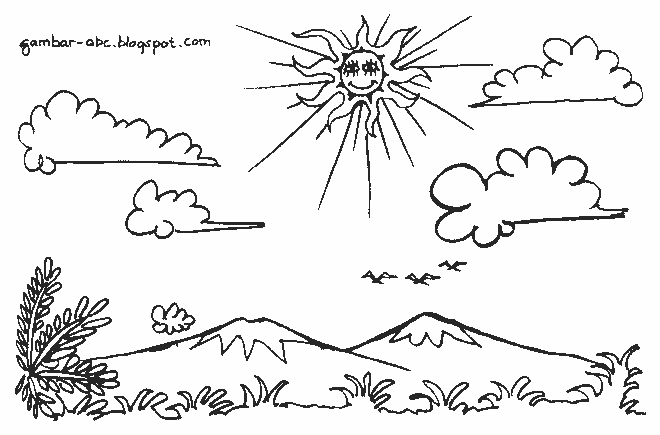 Gambar 2.1  Cuaca CerahMatahari tertutup awan gelapAwan gelap berarti mendungMendung tanda akan turun hujanJadi, cuaca dapat berubah-ubahCuaca berubah dari musim ke musimIndonesia mempunyai dua musimMusim hujan dan musim kemarauMacam-macam cuaca :1. Cuaca cerahCuaca cerah merupakan salah satu cuaca yang paling sering kita alami.Cuaca cerah ini ditandai dengan matahari yang bersinar cerah, langit terang, awan yang ada di langit jumlahnya sangat sedikit, serta udara terasa hangat.Kondisi cuaca cerah ini biasanya ada di tengah musim kemarau di mana tidak banyak uap air yang terbentuk menjadi awan karena jauh dari musim hujan.Dengan cuaca cerah ini banyak aktivitas yang bisa dilakukan.2. Cuaca berawanCuaca berawan merupakan keadaan di mana cuaca ketika sinar matahari sering tertutup oleh awan yang ada di langit. Awan juga terlihat menebal dan menyebabkan langit menjadi agak gelap.Awan tersebut terbentuk karena banyaknya uap air yang bergerak ke atas langit. Cuaca berawan ini biasanya menandakan bahwa hujan akan turun di hari tersebut.3. Cuaca panas	Cuaca panas merupakan cuaca yang terjadi di saat matahari bersinar dengan sangat terik. Udara di luar ruangan akan terasa hangat hingga panas serta di siang hari akan terasa membakar kulit terutama pada jam 12 siang ke atas. Di cuaca panas tersebut, angin akan bertiup lebih kencang dari biasanya serta debu akan berterbangan karena tertiup oleh angin. Untuk itu, disarankan menggunakan masker bagi pengendara motor, sepeda, atau pejalan kaki agar terhindar dari debu.4. Cuaca dinginCuaca dingin merupakan keadaan suhu udara lebih rendah sehingga terasa lebih dingin dari biasanya.Suhu yang ada diketahui di bawah normal dan biasanya terjadi di saat peralihan musim kemarau dengan musim penghujan atau di saat musim penghujan itu sendiri.5. Cuaca hujanCuaca hujan ini terjadi di saat butiran air yang tersimpan di awan jatuh ke bumi. Pada waktu cuaca hujan tersebut terjadi, langit biasanya berubah menjadi gelap dan matahari tertutup oleh awan mendung sehingga suhu udara menjadi dingin. Hujan terjadi karena uap air yang sangat banyak di awan sudah tak sanggup lagi tertampung hingga akhirnya jatuhlah butiran air ke atas bumi.Hujan ringan atau lebat biasanya dipengaruhi oleh kecepatan angin.Musim Musim adalah salah satu pembagian utama tahun, biasanya berdasarkan bentuk iklim yang luas. Biasanya satu tahun terbagi menjadi empat musim, yaitu: musim semi, musim panas, musim gugur, dan musim dingin. Tetapi, di Indonesia karena terletak di daerah tropis, maka hanya dibagi menjadi dua musim saja, yaitu: musim hujan dan musim kemarau.	Perbedaan cuaca dan musimCuaca terjadi pada waktu paling singkat, terobservasi dalam hitungan hari.Contoh cuaca adalah cuaca cerah, berawan, panas, dingin, dan hujanMusim terjadi pada waktu yang relatif lama terobservasi dalam hitungan bulan.Contoh musim adalah musim kemarau, penghujan, dingin, semi, panas dan musim gugur Musim Kemarau							Musim kemarau disebut juga musim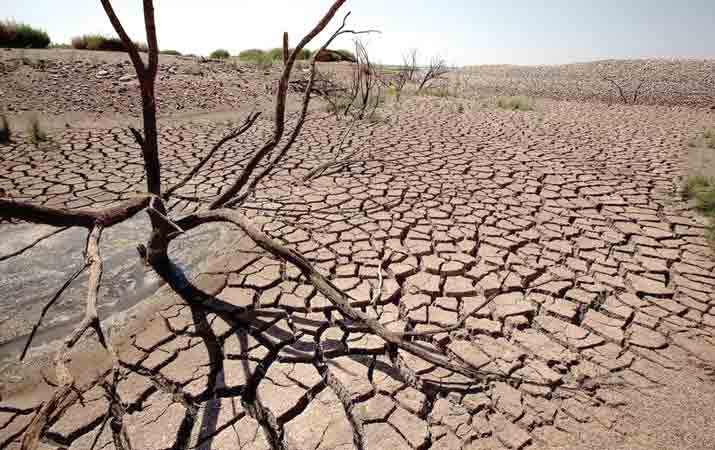 							panas							Pada musim panas langit sangat cerah							Matahari memancarkan sinar terangGambar 2.2 tanah kering di musim panas	Hujan jarang sekali turun	Musim Hujan	Saat musim hujan,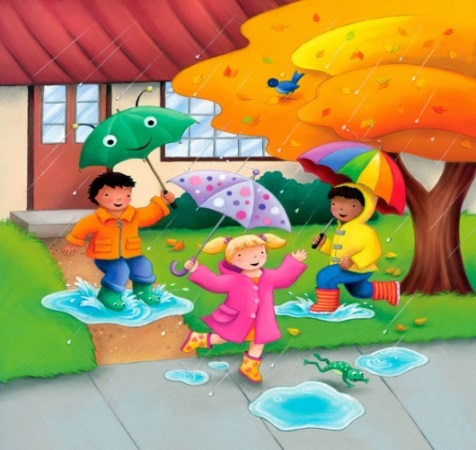 	hujan sering turun.	Rumah, halaman, dan pohom menjdai basah	Sungai dan mata air penuh air	Tumbuhan kembali hijau	Lingkungan terasa sejuk dan nyaman											Gambar 2.3 Cuaca hujanTanda-tanda akan turun hujan			Hujan bisa turun setiap hari			Sebelum hujan turun angin bertiup kencang	Sinar matahari terhalang awan mendungLangit selalu nampak gelapawan mendung berisi titiktitik airtitik-titik air akan menjadi hujanjika hujan turun udara akan dinginPengaruh Musim Hujan 							Saat musim hujan kebutuhan air terpenuhi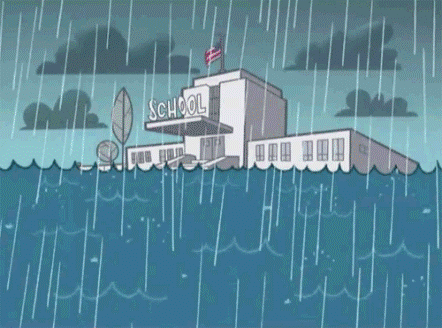 							Rumput mulai tumbuh							Tumbuhan kembali bersemi							Daunnya hijau dan lebat		Gambar 2.4 pengaruh hujan	Petani mulai bertanam padi dan sayuran							Tanaman tumbuh subur		Pada musim hujan sering kita lihat daerah yang terkena banjir		Banjir terjadi karena tidak tertampungnya air hujan		Banjir juga bisa terjadi jika kita tidak menjaga lingkungan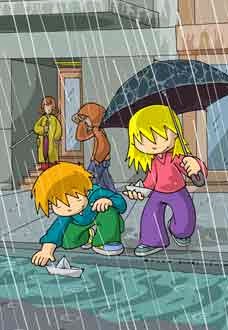 		Saat musim hujan,	Udara terasa lebih dingin	Badan jadi kedinginan 	Pakailah baju hangat dan jaket	Jangan lup, sediakan payung dan jas hujan	Hujan sering turun tiba-tiba			Gambar 2.5 musim hujanPengaruh Musim Kemarau 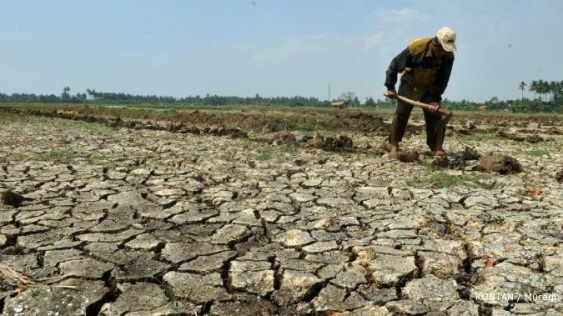 		Saat musim kemarau		Matahari bersinar terik	Hujan tidak pernah turun	Sungai dan mata air menjadi kering	Gambar 2.6 Pengaruh Kemarau	Penduduk banyak kekurangan air		Bencana kekeringan dimana-mana		Kemarau membuat sawah kering 	Petani tidak bisa menanam padi			Jumlah padi jadi berkurang	Penghasilan petani jadi berkurang								Saat musim kemarau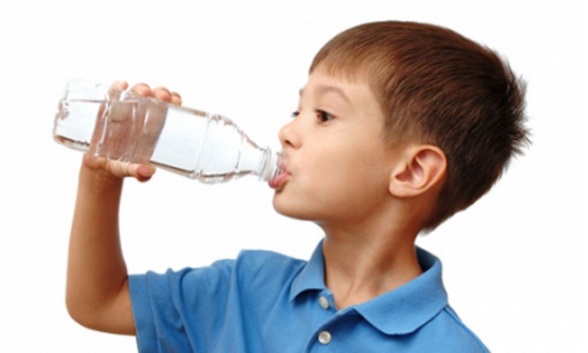 								Udara terasa sangat panas								Pakailah baju yang tipis, agar tidak								mudah berkeringat								minumlah air yang cukup	Gambar 2.7 pengaruh kemarau		agar tubuh tidak kekurangan air    Media PembelajaranDalam Nanang Hanafiah (2009: 59) media pembelajaran merupakan segala bentuk perangsangdan alat yang disediakan guru untuk mendorong siswa belajar secara cepat, tepat, mudah, benar, dan tidak terjadi verbalisme. Media pembelajaran merupakan alat bantu pendengaran dan penglihatan (Audio Visual AID) bagi peserta didik dalam rangka memperoleh pengalaman belajar secara signifikan. Pengalaman belajar dapat diperoleh melalui:Situasi dan kondisi yang sesungguhnya.Mengamati benda pengganti wujud alat peraga.Membaca bahan-bahan cetakan, seperti majalah, buku, surat kabar, dan sebagainya.    Sistem Evaluasi Hasil BelajarPada penelitian ini, sistem evaluasi yang akan digunakan adalah pada tes hasil belajar dan motivasi peserta didik. Karena tes tersebut paling sering digunakan untuk mengukur keberhasilan siswa mencapai kompetensi yang diharapkan dan mengukur hasil belajar peserta didik. Bentuk tes yang akan digunakan yaitu lembar evalausi (pretes dan postes), lembar kerja kelompok, wawancara sertaangket dalam mengikuti pembelajaran.Penelitian Terdahulu Skripsi Intan Maylani (UPI 2013)Di lihat dari hasil penelitian Intan dengan Judul Penerapan Pendekatan PAKEM Untuk Meningkatkan Hasil Belajar Siswa PadaMata Pelajaran Matematika. Penerapan pendekatan PAKEM pada pembelajaran Matematika materi Bilangan Bulat terbukti dapat meningkatkan hasil belajar siswa pada mata pelajaran Matematika materi Bilangan Bulat kelas IV semester II di SDN Suntenjaya 2 Kecamatan Lembang Kabupaten Bandung Barat. Sejalan dengan penelitian terdahulu yang dilakukan oleh Maulana bahwa pendekatan PAKEM dapat meningkatkan hasil belajar siswa pada pembelajaran Matematika. Keberhasilan penerapan pendekatan PAKEM sesuai dengan indikator yang telah ditetapkan memerlukan pentahapan siklus selama tiga kali.Pada siklus 1 rata- rata hasil postes kelas naik menjadi 70,00 dengan prosentase ketuntasan belajarnya naik 13% menjadi 63%. Pada siklus 2 rata- rata hasil postes naik menjadi 76,00 dengan prosentase ketuntasan belajarnya naik dari 21% menjadi 84%. Pada siklus 3 rata- rata hasil postes kelas naik menjadi 87,00 dengan ketuntasan belajar siswa naik dari 10% menjadi 94%.Blog Margaretha (kumpulan skripsi Margaretha)Di dalam hasil laporan proposal yang berjudul Meningkatkan Motivasi Belajar Siswa Melalui Pendekatan Pakem Pada Pembelajaran Pkn Di Kelas V Sd Inpres Bulila Kecamatan Duhiada.Pelaksanaan model pembelajaran yang aktif, kreatif, efektif, dan menyenangkan (PAKEM) berjalan sesuai dengan rancangan atau desain yang disusun oleh peneliti. Terdapat peningkatan pemahaman konsep oleh siswa setelah diterapkannya model pembelajaran yang aktif, kreatif, efektif, dan menyenangkan (PAKEM) yang dilihat dari hasil test siklus 1 dan test siklus 2 dengan kriteria minimal 75% dari jumlah siswa mengalami peningkatan skor total aspek motivasi belajar siswa. Teraihnya ketuntasan belajar PKn siswa diterapkannya Pakem ini sebagai wujud tindakan dalam proses belajar mengajar dengan menggunakan kriteria minimal 75% dari jumlah seluruh siswa meraih skor test siklus 2 di atas skor rata- rata kelasnya.Kerangka Berpikir Kemampuan guru dalam memilih dan memilah model yang relevan dengantujuan dan materi pelajaran merupakan kunci keberhasilan dalam pencapaian prestasi belajar siswa. Strategi pembelajan PAILKEM  merupakan salah satu strategi yang dapat diterapkan dalam kegiatan pembelajaran. Dimaksudkan dengan strategi karena bidang garapannya tertuju pada bagaimana cara pengorganisasian materi pembelajaran, menyampaikan atau menggunakan metode pembelajaran, dan mengelola pembelajaran sebagaimana yang dikehendaki oleh ilmuwan pembelajaran selama ini.Gambar 1.1Bagan Kerangka BerpikirAsumsiPeneliti berasumsi bahwa dengan penerapan strategi PAKEM  dapat meningkatkan motivasi dan hasil belajar siswa dengan alasan sebagai berikut, bahwa dengan menggunakan strategi PAKEM diharapkan siswa  lebih aktif pada pembelajaran IPA, sehingga motivasi belajar siswa lebih meningkat hingga membuat prestasi pembelajaran pun meningkat. HipotesisHipotesis UmumBerdasarkan landasan teori dan kerangka berfikir diatas, maka dapat dirumuskan hipotesis sebagai berikut: Jika menggunakan strategi PAKEM maka dapat meningkatkan Motivasi dan Hasil belajar Siswa Kelas 1 SDN Kebon Gedang 2 dengan materi cuaca pada semester 2 tahun ajaran 2015-2016Hipotesis Khusus1.  Jika menerapkan strategi PAKEM maka dapat meningkatkan proses belajar siswa Kelas I SDN Kebon Gedang 2 dengan materi cuaca pada semester 2 tahun ajaran 2015-2016.2.  Jika menerapkan strategi PAKEM maka dapat meningkatkan motivasi  belajar siswa Kelas I SDN Kebon Gedang 2 dengan materi cuaca pada semester 2 tahun ajaran 2015-2016.3.  Jika menerapkan strategi PAKEM maka dapat meningkatkan hasil  belajar siswa Kelas I SDN Kebon Gedang 2 dengan materi cuaca pada semester 2 tahun ajaran 2015-2016.